                                  LHOTSKO   11.-13. 10. 2021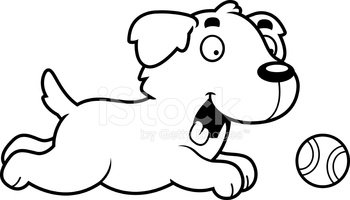 CENA : 980 Kč (ubytování, doprava, 5x denně strava (od oběda v pondělí po odpolední                               svačinu ve středu), pitný režim, odměny, material na výrobky SRAZ:  v pondělí 11. 10. v 7,55 hodin před školou (odjezd v 8.00)NÁVRAT: ve středu 13. 10. v 16,00 hodin ke školePROGRAM: hry a soutěže, noční hra (po družstvech a jen dobrovolně), vyrábění, cesta                    za poklademS SEBOU : dobrou náladu, chuť soutěžit, odvahu a věci podle seznamu      POZOR! Růžena (roční retrívr) jede s námi – komu to vadí, ať prosím nejezdí. ……………………………………………………………………………………ZÁVAZNÁ  PŘIHLÁŠKA  (zpět škole do pondělí 20. 9. – nejlépe ZÍTRA :JMÉNO : _____________________________    TŘÍDA : _____________se zúčastní pobytu s retrívrem Růženou ve Lhotsku ve dnech 11. 10.-13. 10. 2021 Cena pobytu : 980 Kč (uhraďte převodem na účet školy 1004451399/0800 do 6. 10. 2021)                                                                     PODPIS RODIČE :  ___________________Ve středu 13. 10. 2021 přírodovědný klub Draci ODPADÁ.………………………………………………………………………………………………SEZNAM VĚCÍ : raději starší věci, které mohou děti umazat     VEN :                                                                  DO BUDOVY : 1 x sportovní boty (+ jedny na cestu)                        přezůvky   1 x holinky                                                                   tepláky         2 tepláky                                                                       triko1 šusťákové kalhoty                                                     mikina2 mikiny (nebo svetr)                                                  pyžamo, plyšákbunda, pláštěnka, čepice                                        penál (nůžky, pastelky, příp. fixy)   3 trika (nejlépe s dlouhým rukávem)                  mycí  potřeby, ručník, hřeben, kapesníky      3 x spodní prádlo                                                     baterka (náhradní baterie)      3 x ponožky, 1 x teplé ponožky                                pytel na špinavé prádlo                                                                      Repelent                                                                                                   příp. kapesné na nákup sladkostí a suvenýrů v objektuNA CESTU : pohodlné sportovní oblečení a boty, batůžek se svačinou, pití v láhvi, pláštěnka. !!! PŘI ODJEZDU ODEVZDAT: kartičku pojišťovny, léky s návodem užívání !!!PROSÍM, NEDÁVEJTE DĚTEM MOBILNÍ TELEFONY ANI JINÉ HODNOTNÉ PŘEDMĚTY. Škola za případnou ztrátu nenese žádnou odpovědnost. V objektu je navíc velmi špatný signál. Informace a fotografie budeme vkládat na školní facebookové stránky. Telefonovat můžete na tel. 774 22 11 33  (L.Matoušovská) 